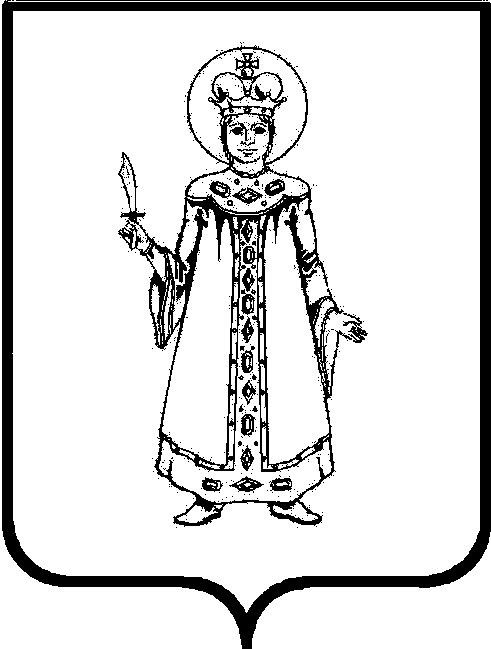 П О С Т А Н О В Л Е Н И ЕАДМИНИСТРАЦИИ СЛОБОДСКОГО СЕЛЬСКОГО ПОСЕЛЕНИЯ УГЛИЧСКОГО МУНИЦИПАЛЬНОГО РАЙОНАот 06.04.2018  № 40Об утверждении Плана мероприятий по увеличению доходной части бюджетаСлободского сельского поселения на 2018 год        В целях пополнения доходной части бюджета Слободского сельского поселения, совершенствования законодательства в сфере налогообложения, увеличения поступления налоговых и неналоговых доходов в бюджет поселенияАДМИНИСТРАЦИЯ ПОСЕЛЕНИЯ ПОСТАНОВЛЯЕТ:       1. Утвердить прилагаемый План мероприятий по увеличению доходной части бюджета Слободского сельского поселения на 2018 год.       2. Контроль за исполнением настоящего постановления возложить на заместителя Главы по финансовым вопросам и инфраструктуре Соколова А.В.          3.	  Настоящее постановление вступает в силу с момента его подписания.Глава поселения                                            Н.П. СмирноваУтвержден постановлениемАдминистрации Слободского сельского поселенияот 06.04.2018  №40 План мероприятий по увеличению доходной части бюджета Слободского сельского поселенияСогласовано:Заместитель Главы по финансовым вопросам и инфраструктуре    _____________     А.В. Соколов№ п/пОсновные направления деятельностиМероприятия по увеличению доходов бюджетаДоходы бюджета в тыс. руб.ИсполнителиСрок1.Совершенствование законодательства и нормативных актов в сфере налогообложенияАнализ нормативно-правовых актов по установлению ставок, сроков уплаты и льготных категорий земельного налога и налога на имущество физических лицМилашевская Ю.К.III квартал 2018г.2.2.1.Увеличение собираемости налоговМониторинг своевременности уплаты налога на доходы физических лицСоколов А.В.В течение года2.2Увеличение собираемости налоговМероприятия по информированию налогоплательщиков о порядке исчисления и сроках уплаты земельного налога и налога на имущество физических лиц.Соколов А.В.Милашевская Ю.К.До 01 ноября 2018 г.2.3 Увеличение собираемости налоговПодготовка и направление в налоговые органы информации о разрешениях на строительство и ввод в эксплуатацию объектов капитального строительстваКонарева Г.А.В течение года2.4Увеличение собираемости налоговРабота по идентификации земельных участковКонарева Г.А.В течение года33.1Взаимодействие с налогоплательщиками с целью увеличения поступления налогов в бюджетМониторинг платежей в местный бюджет основных налогоплательщиков поселенияСоколов А.В.В течение года3.2Взаимодействие с налогоплательщиками с целью увеличения поступления налогов в бюджетРабота с недоимщиками по уплате земельного налога и налога на имущество физических лиц750Соколов А.В.Конарева Г.А.В течение года3.3Взаимодействие с налогоплательщиками с целью увеличения поступления налогов в бюджетИнформирование  населения  в индивидуальном порядке, через старост и СМИ о необходимости обращения в регистрирующие органы по уточнению сведений о земельных участках и объектах недвижимостиКонарева Г.А.В течение года4.Увеличение поступления налоговых и неналоговых доходовПроведение мероприятий по увеличению количества объектов налогообложенияКонарева Г.А.В течение года